JORD OG VANDJORD OG VANDRegion NordjyllandEmne: Mini-manual til kontrol af GeoGIS-indlæsningerEmne: Mini-manual til kontrol af GeoGIS-indlæsningerNr.:	 04-63-04Emne: Mini-manual til kontrol af GeoGIS-indlæsningerEmne: Mini-manual til kontrol af GeoGIS-indlæsningerRevision:	1Udarb. af: PHGodk. af: AMHDato: 	30.10.2020KontrollerFor hvad?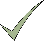 KortLigger punkterne på kortet fra GeoGIS som på situationsplanen i rapporten? SnitLigger boringerne fornuftigt i forhold til terræn? Det vil sige: Er der boringer, som ligger niveaumæssigt meget forskudt? Hvis én boring har topkote 0, mens alle andre boringer har topkote 32, kan det fx skyldes, at der er fejl i de indtastede koter. Gamle boringer har typisk ikke indtastet koter og vil derfor ligge meget forskudt, hvilket er ok.  Er der filter på de boringer, der er filtersatte i henhold til rapporten, og ligger det på boringen?Er der signatur for de gennemborede jordlag i alle boringer? KontrolrapportEr databasen, hvorfra rapporten er kørt, Regionens driftsdatabase (Region Nordjylland – Webservice) (Ses på forsiden)Er der røde fejl, som ikke er forklaret af rådgiver?Røde fejl på data fra tidligere undersøgelser er ok, så vær opmærksom på, hvilke boringer/faser der er fejl på.Tabellen Projektstatistik IIKontrollér, at antallet af ”Punkter – Boringer” – og ”Punkter - Andre” (sum af poreluft og overfladeprøver) stemmer overens med antallet af udførte boringer m.v. Der kan være punkter fra tidligere undersøgelser, der er talt med i statistikken.Kontrollér, at antallet af ”Punkter – Indtag” passer med antallet af udførte filtersatte boringer. Tabellen ProjektfaserFremgår der firma på fasen? Der kan være tidligere faser, som ikke er udfyldt med firma – det er ok. Tabellerne Punkter – Boringer - Oversigt og Punkter – Øvrige -Oversigt Er der valgt korrekt projektfase på alle punkter?Tjek, at Ref. Kote og Z-DTM stemmer overens. Koten Z-DTM kommer fra Danmarks Højdemodel. Hvis forskellen på boringers ref. Kote og Z-DTM er større end 1 meter, bør rådgiver forklare eller kommentere på dette. Tabellen Punkter – Statistik:Kontroller, om der er indlæst analyser på de rigtige punkter (fx at der ikke er indlæst poreluftanalyser på en boring)Passer antallet af analyser af jord, vand og luft for hvert punkt? Er der angivet minimum én vandanalyse, ét indtag og én pejling på de filtersatte boringer? (Hvis boringen var tør, og der derfor ikke er udtaget vandprøve, skal der ikke angives en vandanalyse. I stedet skal pejleekstrem være ”T” i pejletabellen).Tabellerne Indtag, Tilbagefyld og Pejlinger:Er der oprettet indtag på alle filtersatte boringer i tabellen ”Indtag”Er der udfyldt ”Tilbagefyld” for alle filtersatte boringer. Spørg, hvis ikke der er angivet bentonit. Er der oprettet ”Pejlinger” på alle filtersatte boringer? Hvis en boring er tør, vil det i feltet Pejleekstrem i tabellen Pejlinger være angivet med ”T”.Tabellerne Analyseprøver – Jord/Vand/Luft - Oversigt:Er der analyser på alle boringer i alle dybder i tabellen ”Analyseprøver – Jord – Oversigt”.Er der analyser på alle boringer i tabellen ”Analyseprøver – Vand – Oversigt”.Er der analyser på alle boringer i tabellen ”Analyseprøver – Luft – Oversigt”.Tjek, at der er angivet korrekt fase på alle prøverne.Tjek, at antallet af analyseparametre, som de enkelte prøver er analyseret for, passer. Antallet af analyseparametre er angivet i kolonnen ”analyser”. Tabellerne Analyseprøver – Jord/Vand/Luft - Oversigt:Er alle analyseparametre, der er analyseret for, med i tabellen ”Analyser – Jord – Oversigt”.Er alle analyseparametre, der er analyseret for, med i tabellen ”Analyser – Luft – Oversigt”.Er alle analyseparametre, der er analyseret for, med i tabellen ”Analyser – Vand – Oversigt”.Tjek ved stikprøvekontrol – fx, at de højeste analyseværdier er angivet på korrekt prøvepunkt i forhold til din(e) undersøgelsesrapporter.Vær opmærksom på, om der er tabeller med røde overskrifter. I disse tabeller kan der være listet fejl, hvoraf nogle kan være tilladte. De tilladte skal være kommenteret af rådgiver.  SPØRG evt. Mariann Brøndum eller Tommy Madsen. 